Last Practice Quiz – Answers1.  13.3cm = distance of the 7th fret from the bridge2.  Car speed = 48.8m/s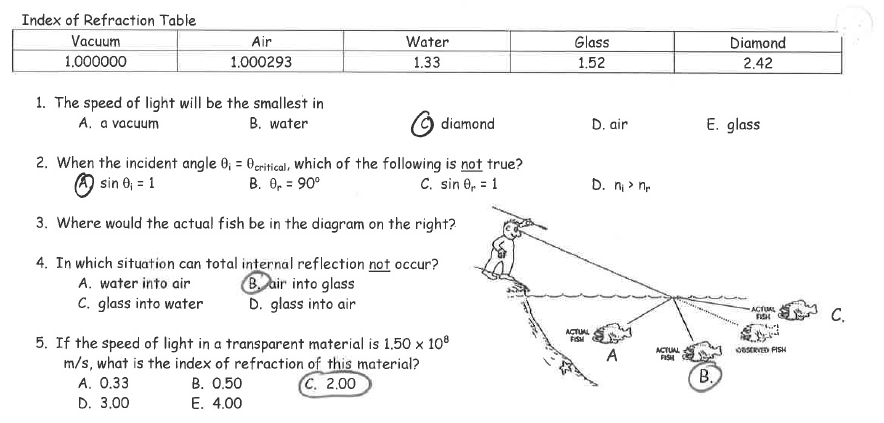 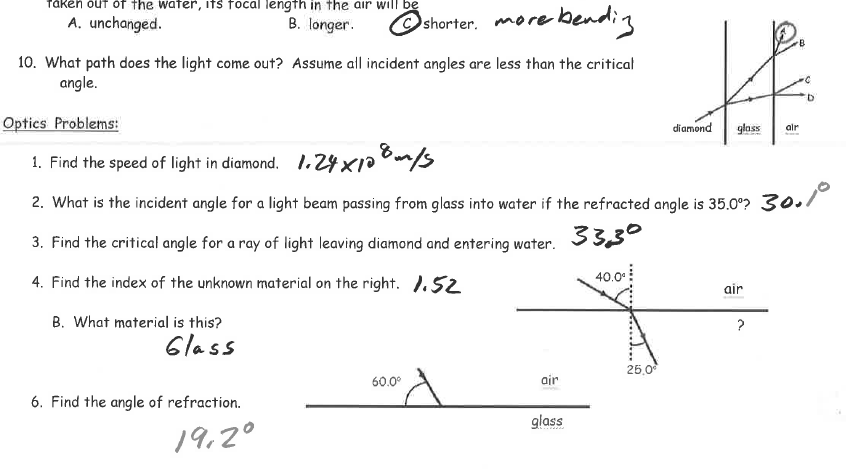 